Opis Przedmiotu Zamówienia 1. Przedmiot usługi Zamawiający powierza do realizacji Wykonawcy:a) świadczenie usług serwisowych AVEVA (dawniej Wonderware) w celu zapewnienia bezpieczeństwa eksploatacji, usuwania usterek i awarii oraz wprowadzanie nowych wersji oprogramowania przemysłowegoAVEVA (dawniej Wonderware) w Zakładzie Wodociągów i Kanalizacji Sp. z o.o. w Szczecinie b) przedłużenie rocznej subskrypcji licencji AVEVA Supervisory Server dla nielimitowanego dostępu do synoptyk dla systemu AVEVA HMI/SCADA dla Centralnej Dyspozytorni2. Miejsce usługi Miejscem usługi jest : 1. Zakład Wodociągów i Kanalizacji w Szczecinie Sp. z o.o., ul. Golisza 10, 71-682 Szczecin  3. Terminy realizacji (okres realizacji usługi) Okres realizacji usługi: 25.07.2022r – 24.07.2023r. 4. Warunki szczegółowe 	4.1.1 	Szczegółowe wymagania dotyczące przedmiotu usługi Przedmiotem zamówienia są:świadczenie usług serwisowych AVEVA (dawniej Wonderware) w celu zapewnienia bezpieczeństwa eksploatacji, usuwania usterek i awarii oraz wprowadzanie nowych wersji oprogramowania przemysłowego AVEVAprzedłużenie rocznej subskrypcji licencji AVEVA Supervisory Server dla nielimitowanego dostępu do synoptyk dla systemu HMI/SCADA Centralnej Dyspozytorni	 	Szczegółowe wymagania dotyczące przedmiotu usługi – wymagania techniczne 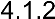 W wymaganiach technicznych przedstawiono punkty zgodnie z którymi ma być realizowane zamówienie 4.1.2.1 Przedmiot zamówienia Przedmiotem zamówienia są:świadczenie usług serwisowych AVEVA w celu zapewnienia bezpieczeństwa eksploatacji, usuwania usterek i awarii oraz wprowadzanie nowych wersji oprogramowania przemysłowego AVEVA poprzez: dostarczenie nośników z danymi uaktualnień produktów AVEVA w przypadku wydania nowej wersji oprogramowania w czasie ważności Umowy (od 24.07.2022 do 24.07.2023), dostarczenie nośników z aktualnymi plikami licencyjnymi (dla uaktualnionych produktów z punktu „a)” wygenerowanymi na dane adresowe Użytkownika oprogramowania, obsługę w nielimitowanej ilości zgłoszeń serwisowych w dni robocze w godzinach 08:30-16:30 w czasie ważności Umowy w terminie: 24h od momentu zgłoszenia w zakresie usterek lub awarii limitujących tj. powodujących nieprawidłowe działanie systemu AVEVA System Platform i AVEVA Historian 48h od momentu zgłoszenia w zakresie usterek nielimitujących, w przypadku braku możliwości rozwiązania problemu w ciągu jednego dnia roboczego tj. 8h, Wykonawca uzgodni z Zamawiającym możliwy termin rozwiązania problemu. zgłoszenia serwisowe, wskazane w lit. c) będą dokonywane telefonicznie lub drogą elektroniczną (e-mail, portal do obsługi zgłoszeń serwisowych) na dane wskazane w treści Umowy, udostępnienie Bazy Wiedzy Technicznej na platformach internetowych producenta oprogramowania AVEVA oraz Wykonawcy Umowy (dostęp do dokumentacji technicznej, oprogramowania przemysłowego, poprawek do oprogramowania przemysłowego itp.) w ramach wynagrodzenia - dwa dni (16h) konsultacji technicznych w lokalizacji Zamawiającego w okresie trwania Umowy. Termin zostanie uzgodniony z Wykonawcą z uprzednim 5-dniowym wyprzedzeniem.  W przypadku konieczności przeprowadzenia dodatkowych konsultacji technicznych, innych niż wskazanych w lit. g), Wykonawca udzieli dodatkowych konsultacji technicznych w lokalizacji Zamawiającego po zawarciu aneksu do umowy.przedłużenie rocznej subskrypcji licencji AVEVA Supervisory Server dla nielimitowanego dostępu do synoptyk dla systemu AVEVA HMI/SCADA dla Centralnej Dyspozytorni4.1.2.2 Lista licencji użytkowanych przez Zakład Wodociągów i Kanalizacji w Szczecinie.                                                                                                                                                                                                                                                                                                                                                                                                                                     Świadczenie usług zawartych w punkcie 4.1.2.1 pkt. A powinno odnosić się do następujących programów, użytkowanych przez ZWiK Szczecin:4.1.2.3 Lista subskrypcji licencji użytkowanych przez Zakład Wodociągów i Kanalizacji Sp. z o.o. w Szczecinie. Świadczenie usług zawartych w punkcie 4.1.2.1 pkt. B powinno odnosić się do następujących programów, użytkowanych  przez ZWiK Szczecin:Subscription Unlimited Supervisory Server; nr katalogowy SUPSVR-01-S-20 (1 sztuka)  4.1.2.4 Wymagania dotyczące pozwoleń. Wykonawca w zakresie oprogramowania AVEVA musi posiadać wszelkie niezbędne pozwolenia AVEVA na świadczenie tego typu usług na terenie Polski. 5. Współdziałanie Stron Do koordynacji usługi stanowiących przedmiot Umowy ze strony Zamawiającego wyznaczony został: Szymon Suszczyński,  +48 91 4426290, s.suszczynski@zwik.szczecin.plNr produktuOpis produktuWersjaAppSvr-12-N-20AVEVA Application Server 2020, 50K I/O2020SysPlt-10-N-20AVEVA System Platform 2020, 50K IO/12K History - Application Server 50K IO, Historian Standard 12K Tag, 2 Communication Drivers Professional, 1 Historian Client Web.2020HstStd-56-N-20AVEVA Historian Server 2020, Standard 12,000 Tag2020ComDrv-52-N-20AVEVA Communication Drivers 2020, Professional_2020InfSvr-51-C-17UpgC, Information Server Portal 201717.0ComDrv-51-C-20UpgC, AVEVA Communication Drivers 2020, Standard_2020ComDrv-52-N-20AVEVA Communication Drivers 2020, Professional_2020WSubAc-St-1-SWonderware Subscription Access-Customer FIRST Standard 1 Yr -FLEXCR-01AVEVA Flex Credits -FLEX-St-1-SAVEVA Flex-Customer FIRST Standard 1 Yr -ComDrv-01-C-20UpgC, AVEVA Communication Drivers 2020, Standard 2020SupClt-03-C-20UpgC, AVEVA Supervisory Client with Historian Client Desktop 2020, no MSCAL2020SupClt-03-C-20UpgC, AVEVA Supervisory Client with Historian Client Desktop 2020, no MSCAL2020ComDrv-01-C-20UpgC, AVEVA Communication Drivers 2020, Standard 2020HstClt-01-C-20UpgC, AVEVA Historian Client Desktop 2020, Concurrent User Single2020DevStd-04-C-20UpgC, AVEVA Development Studio 2020 Unlimited, Unlim/60K/5002020HstStd-02-C-20UpgC, AVEVA Historian 2020, Standard 500 Tag2020SupClt-03-C-20UpgC, AVEVA Supervisory Client with Historian Client Desktop 2020, no MSCAL2020SupClt-03-C-20UpgC, AVEVA Supervisory Client with Historian Client Desktop 2020, no MSCAL2020ComDrv-01-C-20UpgC, AVEVA Communication Drivers 2020, Standard 2020SupClt-03-C-20UpgC, AVEVA Supervisory Client with Historian Client Desktop 2020, no MSCAL2020SupClt-03-C-20UpgC, AVEVA Supervisory Client with Historian Client Desktop 2020, no MSCAL202012-12960Upg, Info Server Std Client 2017, Per Named User, 5 Pk17.012-12959Upg, Info Server Std Client 2017, Per Named User17.0HstInS-01-SU17Upg,Historian InSight Named User-New Subscription, 1yr-SupClt-03-C-20UpgC, AVEVA Supervisory Client with Historian Client Desktop 2020, no MSCAL2020SupClt-03-C-20UpgC, AVEVA Supervisory Client with Historian Client Desktop 2020, no MSCAL2020SupClt-03-C-20UpgC, AVEVA Supervisory Client with Historian Client Desktop 2020, no MSCAL2020SupClt-03-C-20UpgC, AVEVA Supervisory Client with Historian Client Desktop 2020, no MSCAL2020SupSvr-01-F-20AVEVA Unlimited Supervisory Server 2020, Flex2020SupSvr-02-F-20AVEVA Unlimited Supervisory Server 2020, Redundant, Flex2020SupClt-13-N-20AVEVA Supervisory Client with Historian Client Desktop 2020, MSCAL2020HstStd-03-N-20AVEVA Historian 2020, Standard 5,000 Tag2020SupClt-13-U-20Upg, AVEVA Supervisory Client with Historian Client Desktop 2020, MSCAL2020ComDrv-01-N-20AVEVA Communication Drivers 2020, Standard 2020ComDrv-01-N-20AVEVA Communication Drivers 2020, Standard 2020ComDrv-01-N-20AVEVA Communication Drivers 2020, Standard 2020